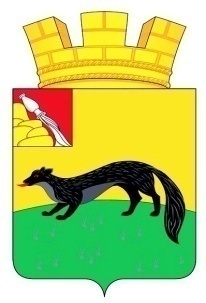 СОВЕТ НАРОДНЫХ ДЕПУТАТОВГОРОДСКОГО ПОСЕЛЕНИЯ – ГОРОД БОГУЧАРБОГУЧАРСКОГО МУНИЦИПАЛЬНОГО РАЙОНА ВОРОНЕЖСКОЙ ОБЛАСТИРЕШЕНИЕот  « 27 » декабря  2021  года   № 107	                                           г. БогучарО внесении изменений и дополнений в решение Совета  народных депутатов городского поселения – город  Богучар от  25.12.2020  № 56  «О бюджете городского поселения –  город Богучар Богучарского муниципального района  Воронежской  области  на 2021 годи на плановый период 2022 и 2023 годов»                                                                                                      В соответствии с Бюджетным Кодексом РФ, заслушав информацию старшего инспектора – экономиста администрации городского поселения – город Богучар Колесникову С.В.,  Совет народных депутатов городского поселения – город Богучар Богучарского муниципального района Воронежской области решил:1. Внести следующие изменения и дополнения в решение Совета народных депутатов  городского поселения – город Богучар  от 25.12.2020   № 56  «О бюджете городского поселения – город Богучар Богучарского муниципального района Воронежской области на 2021 год и на плановый период 2022 и 2023 годов»: 1.1. Часть 1 статьи 1 «Основные характеристики бюджета городского поселения – город Богучар на 2021 год и на плановый период 2022 и 2023 годов» изложить в следующей редакции: « Утвердить основные характеристики бюджета городского поселения – город Богучар на 2021 год:прогнозируемый общий объем доходов бюджета городского поселения – город Богучар в сумме 189 362,5 тыс. рублей, в том числе безвозмездные поступления из бюджетов других уровней в сумме 132 121,5  тыс. рублей; общий объем  расходов  бюджета городского поселения – город Богучар в сумме 195 727,8 тыс. рублей, дефицит бюджета – 6 365,3 тыс. рублей.     1.2. Приложения  1, 5, 6, 7  к решению Совета народных депутатов городского   поселения – город Богучар  от 25.12.2020  № 56  «О бюджете  городского поселения – город  Богучар  Богучарского муниципального района Воронежской области на 2021 год и плановый период 2022 и 2023 годов» изложить в новой редакции согласно приложениям 1, 2, 3, 4  к данному решению.      1.3. Утвердить источники финансирования дефицита бюджета городского поселения – город Богучар на 2021 год и на плановый период 2022 и 2023 годов согласно приложению 5 к настоящему решению Совета народных депутатов городского поселения – город Богучар.     1.4. Утвердить дорожный фонд городского поселения – город Богучар на 2021 год и на плановый период 2022 и 2023 годов согласно приложению 6  к настоящему решению Совета народных депутатов городского поселения – город Богучар.       2. Контроль исполнения настоящего решения возложить на постоянную комиссию Совета народных депутатов городского поселения – город Богучар по  бюджету, налогам, финансам и предпринимательству,  депутатской этике, торговле, общественному питанию, законности и правопорядку (Аусева Н.Г.) и главу администрации городского поселения – город Богучар  Нежельского И.М. Глава городского поселения –город Богучар							                      В.Д.  Енин     Приложение  №1   к  решению Совета народных        депутатов городского поселения -                                                                                           город Богучар       от 21.10.2021 г.  № 107                ПОСТУПЛЕНИЕ ДОХОДОВ БЮДЖЕТА ГОРОДСКОГО ПОСЕЛЕНИЯ – ГОРОД БОГУЧАР ПО КОДАМ ВИДОВ ДОХОДОВ, ПОДВИДОВ ДОХОДОВ НА 2021 ГОД И НА ПЛАНОВЫЙ ПЕРИОД  2022 И 2023 ГОДОВ                                                                                          ( тыс. рублей)                                                                                                         Приложение № 2                                                                                                к   решению  Совета  народных                                                                                                депутатов городского поселения –                                                                                                 город Богучар                                                                                                     от  27.12.2021 г.   № 107ВЕДОМСТВЕННАЯ СТРУКТКРА РАСХОДОВ БЮДЖЕТА ГОРОДСКОГО ПОСЕЛЕНИЯ – ГОРОД БОГУЧАР НА 2021 ГОД И НА ПЛАНОВЫЙ ПЕРИОД 2022 И 2023  ГОДОВ                                                                                                                                  тыс. руб.  Приложение  № 3                                                                                         к  решению Совета  народных                                                                          депутатов    городского поселения –                                                                                          город Богучар  от  27.12.2021  № 107РАСПРЕДЕЛЕНИЕ БЮДЖЕТНЫХ АССИГНОВАНИЙ ПО РАЗДЕЛАМ, ПОДРАЗДЕЛАМ, ЦЕЛЕВЫМ СТАТЬЯМ (МУНИЦИПАЛЬНЫМ ПРОГРАММАМ ГОРОДСКОГО ПОСЕЛЕНИЯ – ГОРОД БОГУЧАР), ГРУППАМ ВИДОВ РАСХОДОВ КЛАССИФИКАЦИИ РАСХОДОВ БЮДЖЕТА ГОРОДСКОГО ПОСЕЛЕНИЯ – ГОРОД БОГУЧАР НА  2021 ГОД И НА ПЛАНОВЫЙ ПЕРИОД  2022 И 2023 ГОДОВ                                                                                      Приложение № 5                                                                                 к решению  Совета народных депутатов                                                                       городского поселения – город Богучар                                                                                                                                                                                                                                                                                                                                                                                      от 27.12.2021 г.   №  107                                                                         ИСТОЧНИКИ ФИНАНСИРОВАНИЯ ДЕФИЦИТА БЮДЖЕТА ГОРОДСКОГО ПОСЕЛЕНИЯ  – ГОРОД БОГУЧАР НА 2021 ГОД И ПЛАНОВЫЙ ПЕРИОД 2022   И  2023 ГОДОВ                                                                                              Приложение  № 6                                                                                                              к решению  Совета народных                                                                                                              депутатов   городского                                                                                                                                      поселения -   город Богучар                                                                                                                от 27.12.2021 г.   № 107ДОРОЖНЫЙ ФОНД ГОРОДСКОГО ПОСЕЛЕНИЯ – ГОРОД БОГУЧАР НА 2021 ГОД И ПЛАНОВЫЙ ПЕРИОД 2022 И 2023 ГОДОВКод показателяНаименование показателяСумма Сумма Сумма Код показателяНаименование показателя2021 год2022 год2023 год123000 8 50 00000 00 0000 000Доходы бюджета - Всего189362,568 909,270 306,5000 1 00 00000 00 0000 000НАЛОГОВЫЕ И НЕНАЛГОВЫЕ ДОХОДЫ57 241,060 832,063 171,0000 1 01 00000 00 0000 000НАЛОГИ НА ПРИБЫЛЬ, ДОХОДЫ30 462,332 886,035 155,0000 1 01 02000 01 0000 110Налог на доходы физических лиц30 462,332 886,035 155,0000 1 01 02010 01 0000 110Налог на доходы физических лиц с доходов, источником которых является налоговый агент, за исключением доходов, в отношении которых исчисление и уплата налога осуществляются в соответствии со статьями 227, 227.1 и 228 Налогового кодекса Российской Федерации28 030,932 494,034 733,0000 1 01 02020 01 0000 110Налог на доходы физических лиц с доходов, полученных от осуществления деятельности физическими лицами, зарегистрированными в качестве индивидуальных предпринимателей, нотариусов, занимающихся частной практикой, адвокатов, учредивших адвокатские кабинеты и других лиц, занимающихся частной практикой в соответствии со статьей 227 Налогового кодекса Российской Федерации406,7260,0280,0000 1 01 02030 01 0000 110Налог на доходы физических лиц с доходов,  полученных физическими лицами в соответствии со статьей 228 Налогового Кодекса Российской Федерации1 939,0132,0142,0000 1 01 02080 01 0000 110Налог на доходы физических лиц части суммы налога, превышающей 650000 рублей, относящейся к части налоговой базы, превышающей 5 000 000 рублей.85,7000 1 03 00000 00 0000 000НАЛОГИ НА ТОВАРЫ (РАБОТЫ, УСЛУГИ), РЕАЛИЗУЕМЫЕ НА ТЕРРИТОРИИ РОССИЙСКОЙ ФЕДЕРАЦИИ1 603,61 716,01 786,0000 1 03 02000 01 0000 110Акцизы по подакцизным товарам (продукции), производимым на территории Российской Федерации1 603,61 716,01 786,0000 1 03 02230 01 0000 110Доходы от уплаты акцизов на дизельное топливо, подлежащие распределению между бюджетами субъектов Российской Федерации и местными бюджетами с учетом установленных дифференцированных нормативов отчислений в местные бюджеты740,4583,0607,0000 1 03 02240 01 0000 110Доходы от уплаты акцизов на моторные масла для дизельных и (или) карбюраторных (инжекторных) двигателей, подлежащие распределению между бюджетами субъектов Российской Федерации и местными бюджетами с учетом установленных дифференцированных нормативов отчислений в местные бюджеты5,217,018,0000 1 03 02250 01 0000 110Доходы от уплаты акцизов на автомобильный бензин, подлежащие распределению между бюджетами субъектов Российской Федерации и местными бюджетами с учетом установленных дифференцированных нормативов отчислений в местные бюджеты858,01 116,01 161,0000 1 05 00000 00 0000 000НАЛОГИ НА СОВОКУПНЫЙ ДОХОД1 059,31 200,01 200,0000 1 05 03000 01 0000 110Единый сельскохозяйственный налог1 059,31 200,01 200,0000 1 05 03010 01 0000 110Единый сельскохозяйственный налог1 059,31 200,01 200,0000 1 06 00000 00 0000 000НАЛОГИ НА ИМУЩЕСТВО21 294,523 548,023 548,0000 1 06 01030 13 0000 110Налог на имущество физических лиц, взимаемый по ставкам, применяемым к объектам налогообложения, расположенным в границах городских поселений5 109,35 100,05 100,0000 1 06 06000 00 0000 110ЗЕМЕЛЬНЫЙ НАЛОГ16 185,218 448,018 448,0000 1 06 06033 13 0000 110Земельный налог с организаций, обладающих земельным участком, расположенным в границах городских поселений10 194,212 425,012 425,0000 1 06 06043 13 0000 110Земельный налог с физических лиц, обладающих земельным участком, расположенным в границах городских поселений5 991,06 023,06 023,0000 1 11 00000 00 0000 000ДОХОДЫ ОТ ИСПОЛЬЗОВАНИЯ ИМУЩЕСТВА, НАХОДЯЩЕГОСЯ В ГОСУДАРСТВЕННОЙ И МУНИЦИПАЛЬНОЙ СОБСТВЕННОСТИ1 497,61 482,01 482,0000 1 11 05010 00 0000 120Доходы, получаемые в виде арендной платы за земельные участки, государственная собственность на которые не разграничена, а также средства от продажи права на заключение договоров аренды указанных земельных участков1 426,51 470,01 470,0000 1 11 05013 13 0000 120Доходы, получаемые в виде арендной платы за земельные участки, государственная собственность на которые не разграничена и которые расположены в границах городских поселений, а также средства от продажи права на заключение договоров аренды указанных земельных участков1 426,51 470,01 470,0000 1 11 09045 13 0000 120Прочие поступления от использования имущества, находящегося в собственности городских поселений (за исключением имущества муниципальных бюджетных и автономных учреждений, а также имущества муниципальных унитарных предприятий, в том числе казенных)71,112,012,0000 1 14 00000 00 0000 000ДОХОДЫ ОТ ПРОДАЖИ МАТЕРИАЛЬНЫХ И НЕМАТЕРИАЛЬНЫХ АКТИВОВ551,8000 1 14 06000 10 0000 430Доходы    от    продажи    земельных    участков, находящихся в государственной и муниципальной собственности (за исключением земельных участков бюджетных и автономных учреждений)551,8000 1 14 06013 13 0000 430Доходы от продажи земельных участков, государственная собственность на которые не разграничена и которые расположены в границах поселений551,8000 1 16 00000 00 0000 000ШТРАФЫ, САНКЦИИ, ВОЗМЕЩЕНИЕ УЩЕРБА759,9000 1 16 07010 00 0000 140Штрафы, неустойки, пени, уплаченные в случае просрочки исполнения поставщиком обязательств, предусмотренных государственным (муниципальным) контрактом759,9000 1 16 07010 13 0000 140Штрафы, неустойки, пени, уплаченные в случае просрочки исполнения поставщиком обязательств, предусмотренных государственным (муниципальным) контрактом, заключенным муниципальным органом, казенным учреждением городского поселения758,9000 1 16 07090 00 0000 140Иные штрафы, неустойки, пени, уплаченные в соответствии с законом или договором в случае неисполнения или ненадлежащего исполнения обязательств перед государственным (муниципальным) органом, казенным учреждением, Центральным банком РФ, государственной корпорацией1,0000 1 16 07090 13 0000 140Иные штрафы, неустойки, пени, уплаченные в соответствии с законом или договором в случае неисполнения или ненадлежащего исполнения обязательств перед муниципальным органом, (муниципальным казенным учреждением) городского поселения 1,0000 1 17 00000 00 0000 000ПРОЧИЕ НЕНАЛОГОВЫЕ ДОХОДЫ12,0000 1 17 05000 00 0000 180Прочие неналоговые доходы12,0000 1 17 05050 13 0000 180Прочие неналоговые доходы бюджетов городских поселений000 2 00 00000 00 0000 000БЕЗВОЗМЕЗДНЫЕ ПОСТУПЛЕНИЯ132 121,58 077,27 135,5000 2 02 00000 00 0000 000БЕЗВОЗМЕЗДНЫЕ ПОСТУПЛЕНИЯ ОТ ДРУГИХ БЮДЖЕТОВ БЮДЖЕТНОЙ СИСТЕМЫ РОССИЙСКОЙ ФЕДЕРАЦИИ132 121,58 077,27 135,5000 2 02 10000 00 0000 150Дотации бюджетам бюджетной системы Российской Федерации1 277,81 077,21 135,5000 2 02 15001 00 0000 150Дотации на выравнивание бюджетной обеспеченности1 277,81 077,21 135,5000 2 02 15001 13 0000 150Дотации бюджетам городских поселений на выравнивание  бюджетной обеспеченности1 277,81 077,21 135,5000 2 02 20216 13 0000 150Субсидии бюджетам городских поселений на осуществление дорожной деятельности в отношении автомобильных дорог общего пользования14 825,1000 2 02 25555 13 0000 150Субсидии бюджетам городских поселений на поддержку государственных программ субъектов Российской Федерации и муниципальных программ формирования современной городской среды17 609,9 7 000,06 000,0000 2 02 29999 00 0000 150Прочие субсидии19 836,6000 2 02 29999 13 0000 150Прочие субсидии бюджетам городских поселений19 836,6000 2 02 40000 00 0000 150Иные межбюджетные трансферты78 572,1000 2 02 45424 13 0000 150Межбюджетные трансферты, передаваемые бюджетам городских поселений на создание комфортной городской среды в малых городах и исторических поселениях – победителях Всероссийского конкурса лучших проектов создания комфортной городской среды50 000,0000 2 02 49999 13 0000 150Прочие межбюджетные трансферты, передаваемые бюджетам городских поселений28 572,1НаименованиеГРБСРЗПРЦСРВР2021 год2022 год2023 год123456ВСЕГО195 727,867 361,269 874,3Администрация  городского поселения – город Богучар914161 458,735 944,238 115,8ОБЩЕГОСУДАРСТВЕННЫЕ ВОПРОСЫ9140112 421,312 119,712 203,0Функционирование правительства Российской Федерации, высших исполнительных органов государственной власти субъектов Российской Федерации, местных администраций 914010410 634,011 055,311 138,6Муниципальная программа городского поселения – город Богучар Богучарского муниципального района Воронежской области «Социально-экономическое развитие городского поселения – город Богучар»914010439 0 00 0000010 634,011 055,311 138,6Подпрограмма «Прочие мероприятия по реализации программы " Социально-экономическое развитие городского поселения – город Богучар»914010439 2 00 0000010 634,011 055,311 138,6Основное мероприятие «Организация деятельности местной администрации, главы администрации»914010439 2 01 0000010 634,011 055,311 138,6Расходы на обеспечение функций государственных органов (Расходы на выплаты персоналу в целях обеспечения выполнения функций государственными (муниципальными) органами, казенными учреждениями, органами управления государственными внебюджетными фондами)муниципальные служащие914010439 2 01 920111002 465,02 445,02 470,4Расходы на обеспечение функций государственных органов (Расходы на выплаты персоналу в целях обеспечения выполнения функций государственными (муниципальными) органами, казенными учреждениями, органами управления государственными внебюджетными фондами) немуниципальные служащие914010439 2 01 90121003 541,13 576,63 612,5Расходы на обеспечение функций государственных органов (Расходы на выплаты персоналу в целях обеспечения выполнения функций государственными (муниципальными) органами, казенными учреждениями, органами управления государственными внебюджетными фондами) глава администрации914010439 2 01 90201001 318,01 393,81 407,7Расходы на обеспечение функций государственных органов  (Иные выплаты персоналу государственных (муниципальных) органов за исключением фонда оплаты труда)914010439 2 01 920101002,0Расходы на обеспечение функций государственных органов  (Закупка товаров, работ и услуг для обеспечения государственных (муниципальных) нужд)914010439 2 01 920102003 263,33 639,03 648,0Расходы на обеспечение функций государственных органов  (Иные бюджетные ассигнования)914010439 2 01 9201080054,6ДРУГИЕ  ОБЩЕГОСУДАРСТВЕННЫЕ ВОПРОСЫ91401131 787,31 064,41 064,4Основное мероприятие  «Организация прочих мероприятий по реализации муниципальной программы «Социально-экономическое развитие городского поселения – город Богучар»914011339 2 07 000001 787,31 064,41 064,4Расходы на обеспечение функций государственных органов  (Закупка товаров, работ и услуг для обеспечения государственных (муниципальных) нужд)914011339 2 07 902002001 627,91 024,01 024,0Выполнение других расходных обязательств  (Премии и гранты)914011339 2 07 9020030050,0Выполнение других расходных обязательств  (Межбюджетные трансферты)914011339 2 07 9020050040,440,440,4Выполнение других расходных обязательств  (Иные бюджетные ассигнования)914011339 2 07 9020080069,0Зарезервированные средства, связанные с особенностями исполнения бюджета914011339 2 07 90100870НАЦИОНАЛЬНАЯ БЕЗОПАСНОСТЬ И ПРАВООХРАНИТЕЛЬНАЯ  ДЕЯТЕЛЬНОСТЬ914034,6140,0140,0Защита населения и территории от чрезвычайных ситуаций природного и техногенного характера91403094,680,080,0Муниципальная программа городского поселения – город Богучар Богучарского муниципального района Воронежской области «Социально-экономическое развитие городского поселения – город Богучар »914030939 0 00 000004,680,080,0Подпрограмма «Прочие мероприятия по реализации программы " Социально-экономическое развитие городского поселения – город Богучар »914030939 2 00 000004,680,080,0Основное мероприятие  «Организация и осуществление мероприятий по гражданской обороне, защите населения и территории  поселения от чрезвычайных ситуаций природного и техногенного характера и обеспечение пожарной безопасности в границах поселения»914030939 2 02 000004,680,080,0Расходы на  осуществление мероприятий в области гражданской обороны на территории поселения (Закупка товаров, работ и услуг для обеспечения государственных (муниципальных) нужд)914030939 2 02 914302004,680,080,0Другие вопросы в области национальной безопасности и правоохранительной деятельности (противопожарные мероприятия)914031060,060,0Расходы на мероприятия по защите населения и территории от чрезвычайных ситуаций природного и техногенного характера, пожарной безопасности в границах поселений (Закупка товаров, работ и услуг для обеспечения государственных (муниципальных) нужд)914031039 2 02 9145020060,060,0НАЦИОНАЛЬНАЯ ЭКОНОМИКА9140415 867,01 716,01 786,0Муниципальная программа городского поселения – город  Богучар Богучарского муниципального района Воронежской области «Социально-экономическое развитие городского поселения – город Богучар »914040939 0 00 0000015 267,01 716,01 786,0Подпрограмма «Прочие мероприятия по реализации программы " Социально-экономическое развитие городского поселения – город Богучар»914040939 2 00 0000015 267,01 716,01 786,0Основное мероприятие «Развитие сети автомобильных дорог общего пользования местного значения».  914040939 2 06 0000015 267,01 716,01 786,0Расходы на развитие сети автомобильных дорог (Закупка товаров, работ и услуг для обеспечения государственных (муниципальных) нужд)914040939 2 06 91290200234,41 716,01 786,0Расходы на капитальный ремонт и ремонт автомобильных дорог общего пользования местного значения за счет средств бюджета (софинансирование)914040939 2 06 S885020015 032,6Другие вопросы в области национальной экономики9140412600,0Мероприятия по развитию градостроительной деятельности914041239 2 07 S8460200600,0ЖИЛИЩНО-КОММУНАЛЬНОЕ ХОЗЯЙСТВО91405130 075,219 278,521 296,8Коммунальное хозяйство9140502660,52783,8Муниципальная программа городского поселения - город Богучар  Богучарского муниципального района Воронежской области «Социально-экономическое развитие городского поселения – город Богучара »914050239 0 00 00000660,5Подпрограмма «Развитие жилищно-коммунального хозяйства»914050239 1 00 00000660,5Основное мероприятие «Организация надежности функционирования системы коммунального хозяйства и приобретение коммунальной специализированной техники914050239 1 01 00000660,5Приобретение коммунальной специализированной техники (софинансирование)914050239 1 01 S86202002 783,8Расходы на организацию надежности функционирования системы коммунального хозяйства914050239 1 01 92640200660,5Благоустройство914050349 356,619 278,518 513,0Муниципальная программа городского поселения - город Богучар  Богучарского муниципального района Воронежской области «Социально-экономическое развитие городского поселения – город Богучар »914050339 0 00 0000049 356, 619 278,518 513,0Подпрограмма «Развитие жилищно-коммунального хозяйства»914050339 1 00 0000049 356,619 278,518 513,0Основное мероприятие  «Организация освещения улиц населенных пунктов»914050339 1 02 000004 579,65 252,55 293,9Расходы на организацию освещения улиц населенных пунктов (Закупка товаров, работ и услуг для обеспечения государственных (муниципальных) нужд)914050339 1 02 926502004 381,65 252,55 293,9Расходы на организацию освещения улиц населенных пунктов за счет средств областной субсидии (Закупка товаров, работ и услуг для обеспечения государственных (муниципальных) нужд)914050339 1 02 S8670200198,0Основное мероприятие  «Организация благоустройства и озеленения»914050339 1 05 000005 629,47 026,07 219,1Расходы на организацию озеленения территории поселения (Закупка товаров, работ и услуг для обеспечения государственных (муниципальных) нужд)914050339 1 05 92690200247,8850,0850,0Прочие расходы по благоустройству  территории поселения (Закупка товаров, работ и услуг для обеспечения государственных (муниципальных) нужд)914050339 1 05 927102005 381,66 176,06 369,1Основное мероприятие «Реализация проектов по поддержке местных инициатив на территории муниципальных образований»914050339 1 08 S891016 803,2Расходы на софинансирование расходных обязательств по реализации проектов по поддержке местных инициатив на территории  муниципальных образований в рамках развития инициативного бюджетирования914050339 1 08 S891020016 803,2Региональный проект «Формирование комфортной городской среды»914050339 1 F2 0000022 344,47 000,06 000,0Реализация программ формирования современной городской среды914050339 1 F2 5555020017 981,17 000,06 000,0Реализация программ формирования современной городской среды (дополнительные результаты)914050339 1 F2 Д55502004 363,3Другие расходы в области жилищно – коммунального хозяйства914050580 058,1Муниципальная программа городского поселения – город Богучар Богучарского муниципального района Воронежской области «Социально-экономическое развитие городского поселения – город Богучар»914050539 0 00 0000080 058,1Подпрограмма «Развитие жилищно-коммунального хозяйства»914050539 1 00 0000080 058,1Региональный проект «Формирование комфортной городской среды»914050539 1 F2 0000076 000,0Реализация проектов создания комфортной городской среды в малых городах и исторических поселениях – победителях Всероссийского конкурса лучших проектов создания комфортной городской среды914 050539 1 F2 5424020050 000,0Реализация проектов создания комфортной городской среды в малых городах и исторических поселениях – победителях Всероссийского конкурса лучших проектов создания комфортной городской среды914050539 1 F2 Д424020026 000,0Основное мероприятие «Другие вопросы в области жилищно-коммунального хозяйства»914050539 1 07 000004 058,1Выполнение других расходных обязательств (Закупка товаров, работ и услуг для обеспечения государственных (муниципальных) нужд)Выполнение других расходных обязательств914050539 1 07 902002004 058,1КУЛЬТУРА914081 229,6960,0960,0КУЛЬТУРА, КИНЕМАТОГРАФИЯ91408011 229,6960,0960,0Муниципальная программа городского поселения - город Богучар Богучарского муниципального района Воронежской области « Социально-экономическое развитие городского поселения – город Богучар»914080139 0 00 000001 229,6960,0960,0Подпрограмма «Прочие мероприятия по реализации программы " Социально-экономическое развитие городского поселения – город Богучар »914080139 2 00 000001 229,6960,0960,0 Основное мероприятие  «Организация культурно -досуговых учреждений »914080139 2 04 000001 229,6960,0960,0Расходы на обеспечение деятельности (оказание услуг) государственных учреждений (ДК и клубы)(Закупка товаров, работ и услуг для обеспечения государственных (муниципальных) нужд)914080139 2 04 90610200292,9560,0560,0Межбюджетные трансферты914080139 2 04 90610500936,7400,0400,0СОЦИАЛЬНАЯ ПОЛИТИКА91410857,8830,0830,0Пенсионное обеспечение9141001507,8480,0480,0Муниципальная программа городского поселения – город Богучар Богучарского муниципального района Воронежской области «Социально-экономическое развитие городского поселения – город Богучар»914100139 0 00 00000507,8480,0480,0Подпрограмма «Прочие мероприятия по реализации программы " Социально-экономическое развитие городского поселения – город Богучар»914100139 2 00 00000507,8480,0480,0Основное мероприятие  «Организация социальной поддержки населения»914100139 2 05 00000507,8480,0480,0Доплаты к пенсиям муниципальных служащих городского  поселения – город Богучар  (Социальное обеспечение и иные выплаты населению) 914100139 2 05 90470300507,8480,0480,0Расходы на социальное обеспечение отдельных категорий граждан (Социальное обеспечение и иные выплаты населению) 914100339 2 05 90490300350,0350,0350,0ФИЗИЧЕСКАЯ КУЛЬТУРА И СПОРТ914111 000,0900,0900,0Муниципальная программа городского поселения – город  Богучар Богучарского муниципального района Воронежской области «Социально-экономическое развитие городского поселения – город Богучар »914110239 0 00 000001 000,0900,0900,0Подпрограмма «Прочие мероприятия по реализации программы " Социально-экономическое развитие городского поселения – город Богучар »914110239 2 00 000001 000,0900,0900,0Основное мероприятие «Организация мероприятий в области физической культуры и спорта»914110239 2 03 000001 000,0900,0900,0Межбюджетные трансферты914110239 2 03 904105001 000,0900,0900,0ОБСЛУЖИВАНИЕ ГОСУДАРСТВЕННОГО (МУНИЦИПАЛЬНОГО) ДОЛГА914133,2Обслуживание муниципального долга914130139 2 08 278807303,2МКУ «Управление городского хозяйства города Богучар»9327 869,16 817,06 858,5ДРУГИЕ  ОБЩЕГОСУДАРСТВЕННЫЕ ВОПРОСЫ93201136 261,46 167,06 208,5Муниципальная программа городского поселения – город Богучар Богучарского муниципального района Воронежской области «Социально-экономическое развитие городского поселения – город Богучар »932011339 0 00 000006 261,46 167,06 208,5Подпрограмма «Прочие мероприятия по реализации программы " Социально-экономическое развитие городского поселения – город Богучар»932011339 2 00 000006 261,46 167,06 208,5Основное мероприятие  «Организация прочих мероприятий по реализации муниципальной программы «Социально-экономическое развитие городского поселения – город Богучар »932011339 2 07 000006 261,46 167,06 208,5Выполнение других расходных обязательств (Расходы на выплаты персоналу в целях обеспечения выполнения функций государственными (муниципальными) органами, казенными учреждениями, органами управления государственными внебюджетными фондами)932011339 2 07 902001005 598,05 650,05 706,5Выполнение других расходных обязательств (Закупка товаров, работ и услуг для обеспечения государственных (муниципальных) нужд)932011339 2 07 90200200651,4502,0502,0Выполнение других расходных обязательств  (Иные бюджетные ассигнования)932011339 2 07 9020080012,015,0ЖИЛИЩНО-КОММУНАЛЬНОЕ ХОЗЯЙСТВО93205973,1Благоустройство9320503973,1Муниципальная программа городского поселения - город Богучар  Богучарского муниципального района Воронежской области «Социально-экономическое развитие городского поселения – город Богучар «932050339 0 00 00000973,1Подпрограмма «Развитие жилищно-коммунального хозяйства»932050339 1 00 00000973,1Основное мероприятие  «Организация благоустройства и озеленения»932050339 1 05 00000973,1Прочие расходы по благоустройству территории поселения (Закупка товаров, работ и услуг для обеспечения государственных (муниципальных) нужд)932050339 1 05 92710200973,1КУЛЬТУРА, КИНЕМАТОГРАФИЯ93208483,2600,0600,0Культура9320801483,2600,0600,0Муниципальная программа городского поселения - город Богучар Богучарского муниципального района Воронежской области « Социально-экономическое развитие городского поселения – город Богучар »932080139 0 00 00000483,2600,0600,0Подпрограмма «Прочие мероприятия по реализации программы " Социально-экономическое развитие городского поселения – город Богучар »932080139 2 00 00000483,2600,0600,0 Основное мероприятие  «Организация культурно -досуговых учреждений»932080139 2 04 00000483,2600,0600,0Расходы на обеспечение деятельности (оказание услуг) государственных учреждений (ДК и клубы)(Закупка товаров, работ и услуг для обеспечения государственных (муниципальных) нужд)932080139 2 04 90610200483,2600,0600,0ФИЗИЧЕСКАЯ  КУЛЬТУРА И СПОРТ93211151,450,050,0Муниципальная программа городского поселения – город  Богучар Богучарского муниципального района Воронежской области «Социально-экономическое развитие городского поселения – город Богучар»932110239 0 00 00000151,450,050,0Подпрограмма «Прочие мероприятия по реализации программы " Социально-экономическое развитие городского поселения – город Богучар»932110239 2 00 00000151,450,050,0Основное мероприятие «Организация мероприятий в области физической культуры и спорта»932110239 2 03 00000151,450,050,0Расходы в области физической культуры и спорта (Закупка товаров, работ и услуг для обеспечения государственных (муниципальных) нужд)932110239 2 03 90410200151,450,050,0МБУ «Комбинат по благоустройству города Богучар»00026 400,024 600,024 900,0БЛАГОУСТРОЙСТВО050326 400,024 600,024 900,0Муниципальная программа городского поселения – город  Богучар Богучарского муниципального района Воронежской области «Социально-экономическое развитие городского поселения – город Богучар »050339 0 00 0000026 400,024 600,024 900,0Подпрограмма «Развитие жилищно-коммунального хозяйства»050339 1 00 0000026 400,024 600,024 900,0Основное мероприятие  «Организация благоустройства. Прочие расходы по благоустройству». Реализация муниципального задания бюджетному учреждению городского поселения – город Богучар «05 0339 1 05 0000026 400,024 600,024 900,0Расходы на обеспечение деятельности (оказание услуг) муниципальным учреждением (Предоставление субсидий бюджетным, автономным учреждениям и иным некоммерческим организациям)050339 1 05 9271060026 400,024 600,024 900,0НаименованиеРЗПРЦСРВР2021 год2022 год2023 год134567ВСЕГО195 727,867 361,269 874,3Администрация  городского поселения – город БогучарОбщегосударственные вопросы0118 682,718 286,718 411,5Функционирование правительства Российской Федерации, высших исполнительных органов государственной власти субъектов Российской Федерации, местных администраций 010410 634,011 055,311 138,6Муниципальная программа городского поселения – город Богучар Богучарского муниципального района Воронежской области «Социально-экономическое развитие городского поселения – город Богучар »010439 0 00 0000010 634,011 055,311 138,6Подпрограмма «Прочие мероприятия по реализации программы " Социально-экономическое развитие городского поселения – город Богучар»010439 2 00 0000010 634,011 055,311 138,6Основное мероприятие «Организация деятельности местной администрации, главы администрации»010439 2 01 0000010 634,011 055,311 138,6Расходы на обеспечение функций государственных органов (Расходы на выплаты персоналу в целях обеспечения выполнения функций государственными (муниципальными) органами, казенными учреждениями, органами управления государственными внебюджетными фондами) муниципальные служащие010439 2 01 920111002 465,02 445,92 470,4Расходы на обеспечение функций государственных органов (Расходы на выплаты персоналу в целях обеспечения выполнения функций государственными (муниципальными) органами, казенными учреждениями, органами управления государственными внебюджетными фондами) немуниципальные служащие010439 2 01 920121003 541,13 576,63 612,5Расходы на обеспечение функций государственных органов (Расходы на выплаты персоналу в целях обеспечения выполнения функций государственными (муниципальными) органами, казенными учреждениями, органами управления государственными внебюджетными фондами) глава администрации010439 2 01 920201001 318,01 393,81 407,7Расходы на обеспечение функций государственных органов  (Иные выплаты персоналу государственных (муниципальных) органов за исключением фонда оплаты труда)010439 2 01 920101002,0Расходы на обеспечение функций государственных органов  (Закупка товаров, работ и услуг для обеспечения государственных (муниципальных) нужд)010439 2 01 920102003 263,33 639,03 648,0Расходы на обеспечение функций государственных органов  (Иные бюджетные ассигнования )010439 2 01 9201080054,6Другие общегосударственные вопросы01138 048,77 231,47 272,9Муниципальная программа городского поселения – город Богучар  Богучарского муниципального района Воронежской области «Социально-экономическое развитие городского поселения – город Богучар»011339 0 00 000008 048,77 231,47 272,9Подпрограмма «Прочие мероприятия по реализации программы " Социально-экономическое развитие городского поселения – город Богучар»011339 2 00 000008 048,77 231,47 272,9Основное мероприятие  «Организация прочих мероприятий по реализации муниципальной программы «Социально-экономическое развитие городского поселения – город Богучар »011339 2 07 000008 048,77 231,47 272,9Выполнение других расходных обязательств (Расходы на выплаты персоналу в целях обеспечения выполнения функций государственными (муниципальными) органами, казенными учреждениями, органами управления государственными внебюджетными фондами)011339 2 07 902001005 598,05 650,05 706,5Выполнение других расходных обязательств (Закупка товаров, работ и услуг для обеспечения государственных (муниципальных) нужд)011339 2 07 902002002 279,31 526,01 526,0Выполнение других расходных обязательств  (Премии и гранты)011339 2 07 9020030050,0Выполнение других расходных обязательств  (Межбюджетные трансферты)011339 2 07 9020050040,440,440,4Зарезервированные средства, связанные с особенностями исполнения бюджета011339 2 07 90100870Выполнение других расходных обязательств  (Иные бюджетные ассигнования))011339 2 07 9020080081,015,0НАЦИОНАЛЬНАЯ БЕЗОПАСНОСТЬ  И ПРАВООХРАНИТЕЛЬНАЯ ДЕЯТЕЛЬНОСТЬ034,6140,0140,0Защита населения и территории от чрезвычайных ситуаций природного и техногенного характера03094,680,080,0Муниципальная программа городского поселения – город Богучар  Богучарского муниципального района Воронежской области «Социально-экономическое развитие городского поселения – город Богучар»030939 0 00 000004,680,080,0Подпрограмма «Прочие мероприятия по реализации программы " Социально-экономическое развитие городского поселения – город Богучар»030939 2 00 000004,680,080,0Основное мероприятие  «Организация и осуществление мероприятий по гражданской обороне, защите населения и территории  поселения от чрезвычайных ситуаций природного и техногенного характера и обеспечение пожарной безопасности в границах поселения»030939 2 02 000004,680,080,0Расходы на  осуществление мероприятий в области гражданской обороны на территории  поселения  (Закупка товаров, работ и услуг для обеспечения государственных (муниципальных) нужд)030939 2 02 914304,680,080,0Другие вопросы в области национальной безопасности и правоохранительной деятельности (противопожарные мероприятия)031039 2 02 9145060,060,0Расходы на мероприятия по защите населения и территории от чрезвычайных ситуаций природного и техногенного характера, пожарной безопасности в границах поселений (Закупка товаров, работ и услуг для обеспечения государственных (муниципальных) нужд)031039 2 02 9145060,060,0НАЦИОНАЛЬНАЯ  ЭКОНОМИКА0415 867,01 716,01 786,0Дорожное хозяйство (дорожные фонды)040915 267,01 716,01 786,0Муниципальная программа городского поселения – город Богучар  Богучарского муниципального района Воронежской области «Социально-экономическое развитие городского поселения – город Богучар »040939 0 00 0000015 267,01 716,01786,0Подпрограмма «Прочие мероприятия по реализации программы " Социально-экономическое развитие городского поселения – город Богучар »040939 2 00 0000015 267,01 716,01 786,0Основное мероприятие «Развитие сети автомобильных дорог общего пользования местного значения»040939 2 06 0000015 267,01 716,01 786,0Расходы на развитие сети автомобильных дорог (Закупка товаров, работ и услуг для обеспечения государственных (муниципальных) нужд)040939 2 06 91290200234,41 716,01 786,0Расходы на капитальный ремонт и ремонт автомобильных дорог общего пользования местного значения за счет средств бюджета (софинансирование)040939 2 06 S885020015 032,6Другие вопросы в области национальной экономики0412600,0Мероприятия по развитию градостроительной деятельности041239 2 06 S8460200600,0ЖИЛИЩНО – КОММУНАЛЬНОЕ ХОЗЯЙСТВО05157 448,343 878,546 196,8Коммунальное хозяйство0502660,52 783,8Муниципальная программа городского поселения – город Богучар  Богучарского муниципального района Воронежской области «Социально-экономическое развитие городского поселения – город Богучар »050239 0 00 00000660,52 783,8Подпрограмма «Развитие жилищно-коммунального хозяйства»050239 1 00 00000660,52 783,8Основное мероприятие «Организация надежности функционирования системы коммунального хозяйства и приобретение коммунальной специализированной техники»050239 1 01 00000660,52 783,8Приобретение коммунальной специализированной техники (софинансирование)050239 1 01 S86202002 783,8Расходы на организацию надежности функционирования системы коммунального хозяйства050239 1 01 92640200660,5Благоустройство050376 729,743 878,543 413,0Муниципальная программа городского поселения – город Богучар  Богучарского муниципального района Воронежской области «Социально-экономическое развитие городского поселения – город Богучар »050339 0 00 0000076 729,743 878,543 413,0Подпрограмма «Развитие жилищно-коммунального хозяйства»050339 1 00 0000076 729,743 878,543 413,0Основное мероприятие  «Организация освещения улиц населенных пунктов050339 1 02 000004 579,65 252,55 293,9Расходы на организацию освещения улиц населенных пунктов (Закупка товаров, работ и услуг для обеспечения государственных (муниципальных) нужд)050339 1 02 926502004 381,65 252,55 293,9Субсидии на мероприятия по уличному освещению050339 1 02 S8670200198,0Основное мероприятие  «Организация благоустройства и озеленения»050339 1 05 0000033 002,531 626,032 119,1Расходы на организацию озеленения территории поселения (Закупка товаров, работ и услуг для обеспечения государственных (муниципальных) нужд)050339 1 05 92690200247,8850,0850,0Прочие расходы по благоустройству территории поселения (Закупка товаров, работ и услуг для обеспечения государственных (муниципальных) нужд)050339 1 05 927102006 354,76 176,06 369,1Расходы на обеспечение деятельности (оказание услуг) муниципальным учреждением (Предоставление субсидий бюджетным, автономным учреждениям и иным некоммерческим организациям)050339 1 05 9271060026 400,024 600,024 900,0Основное мероприятие «Реализация проектов по поддержке местных инициатив на территории муниципальных образований»050339 1 08 S891016 803,2Расходы на софинансирование расходных обязательств по реализации проектов по поддержке местных инициатив на территории  муниципальных образований в рамках развития инициативного бюджетирования050339 1 08 S891020016 803,2Региональный проект «Формирование комфортной городской среды»050339 1 F2  0000022 344,47 000,06 000,0Реализация программ формирования современной городской среды050339 1 F2 5555020017 981,17 000,06 000,0Реализация программ формирования современной городской среды (дополнительные результаты)050339 1 F2 Д55502004 363,3Другие расходы в области жилищно – коммунального хозяйства050580 058,1Муниципальная программа городского поселения – город Богучар  Богучарского муниципального района Воронежской области «Социально-экономическое развитие городского поселения – город Богучар »050539 0 00 0000080 058,1Подпрограмма «Развитие жилищно-коммунального хозяйства»050539 1 00 0000080 058,1Региональный проект «Формирование комфортной городской среды»050539 1 F2 0000076 000,0Реализация проектов создания комфортной городской среды в малых городах и исторических поселениях – победителях Всероссийского конкурса лучших проектов создания комфортной городской среды050539 1 F2 5424020050 000,0Реализация проектов создания комфортной городской среды в малых городах и исторических поселениях – победителях Всероссийского конкурса лучших проектов создания комфортной городской среды050539 1 F2 Д424020026 000,0Основное мероприятие «Другие вопросы в области жилищно-коммунального хозяйства»050539 1 07 000004 058,1Выполнение других расходных обязательств (Закупка товаров, работ и услуг для обеспечения государственных (муниципальных) нужд)Выполнение других расходных обязательств050539 1 07 902002004 058,1КУЛЬТУРА, КИНЕМАТОГРАФИЯ08001 712,81 560,01 560,0Культура08011 712,81 560,01 560,0Муниципальная программа городского поселения – город Богучар  Богучарского муниципального района Воронежской области «Социально-экономическое развитие городского поселения – город Богучар»080139 0 00 000001 712,81 560,01 560,0Подпрограмма «Прочие мероприятия по реализации программы " Социально-экономическое развитие городского поселения – город Богучар »080139 2 00 000001 712,81 560,01 560,0 Основное мероприятие  «Организация культурно -досуговых учреждений »080139 2 04 000001 712,81 560,01 560,0Расходы на обеспечение деятельности (оказание услуг) государственных учреждений (ДК и клубы)(Закупка товаров, работ и услуг для обеспечения государственных (муниципальных) нужд)080139 2 04 00610200776,11 160,01 160,0Межбюджетные трансферты080139 2 04 00610500936,7400,0400,0СОЦИАЛЬНАЯ ПОЛИТИКА10857,8830,0830,0Пенсионное обеспечение1001507,8830,0830,0Муниципальная программа городского поселения – город Богучар  Богучарского муниципального района Воронежской области «Социально-экономическое развитие городского поселения – город Богучар »100139 0 00 00000507,8480,0480,0Подпрограмма «Прочие мероприятия по реализации программы " Социально-экономическое развитие городского поселения – город Богучар»100139 2 00 00000507,8480,0480,0Основное мероприятие  «Организация социальной поддержки населения»100139 2 05 00000507,8480,0480,0Доплаты к пенсиям муниципальных служащих городского поселения – город Богучар (Социальное обеспечение и иные выплаты населению)100139 2 05 90470300507,8480,0480,0Расходы на социальное обеспечение отдельных категорий граждан (Социальное обеспечение и иные выплаты населению) 100339 2 05 90490300350,0350,0350,0ФИЗИЧЕСКАЯ  КУЛЬТУРА И СПОРТ11021 151,4950,0950,0Муниципальная программа городского поселения – город Богучар  Богучарского муниципального района Воронежской области «Социально-экономическое развитие городского поселения – город Богучар»110239 0 00 000001 151,4950,0950,0Подпрограмма «Прочие мероприятия по реализации программы " Социально-экономическое развитие городского поселения – город Богучар »110239 2 00 000001 151,4950,0950,0Основное мероприятие «Организация мероприятий в области физической культуры и спорта»110239 2 03 000001 151,4950,0950,0Расходы в области физической культуры и спорта (Закупка товаров, работ и услуг для обеспечения государственных (муниципальных) нужд)110239 2 03 90410200151,450,050,0Межбюджетные трансферты110239 2 03 904105001 000,0900,0900,0ОБСЛУЖИВАНИЕ ГОСУДАРСТВЕННОГО (МУНИЦИПАЛЬНОГО) ДОЛГА13013,2Обслуживание муниципального долга130139 2 08 278807303,2                                                                           (тыс.рублей)                                                                                                        Приложение  № 4                                                                                           к решению  Совета народных депутатов                                                                                           городского поселения – город Богучар                                                                                                  от 27.12.2021 г.   №  107НаименованиеКлассификацияСумма (тыс. руб.)Сумма (тыс. руб.)Сумма (тыс. руб.)НаименованиеКлассификация2021 год2022год2023 годИСТОЧНИКИ ВНУТРЕННЕГО ФИНАНСИРОВАНИЯ ДЕФИЦИТА БЮДЖЕТА01 00 00 00 00 0000 00010 497,20,00,0Кредиты кредитных организаций в валюте Российской Федерации01 02 00 00 00 0000 0000,00,00,0Привлечение кредитов от кредитных организаций в валюте Российской Федерации01 02 00 00 00 0000 7000,00,00,0Привлечение кредитов от кредитных организаций бюджетами городских поселений в валюте Российской Федерации01 02 00 00 13 0000 710Бюджетные кредиты от других бюджетов бюджетной системы Российской Федерации01 03 00 00 00 0000 0000,00,00,0Бюджетные кредиты от других бюджетов бюджетной системы Российской Федерации в валюте Российской федерации01 03 01 00 00 0000 0000,00,00,0Получение бюджетных кредитов  от других бюджетов бюджетной системы Российской Федерации в валюте Российской Федерации01 03 01 00 00 0000 7000,00,00,0Получение кредитов от других бюджетов бюджетной системы Российской Федерации бюджетами городских поселений в валюте Российской Федерации01 03 01 00 13 0000 710Погашение бюджетных кредитов, полученных от других бюджетов бюджетной системы Российской Федерации в валюте Российской Федерации01 03 01 00 00 0000 8000,00,00,0Погашение бюджетами городских поселений кредитов от других бюджетов бюджетной системы Российской Федерации в валюте Российской Федерации01 03 01 00 13 0000 810Изменение остатков средств на счетах по учету средств бюджета01 05 00 00 00 0000 0000,00,00,0Увеличение остатков средств бюджетов01 05 00 00 00 0000 500-10 497,2Увеличение прочих остатков средств бюджетов01 05 02 00 00 0000 500-10 497,2Увеличение прочих остатков денежных средств бюджетов01 05 02 01 00 0000 510-10 497,2Увеличение прочих остатков денежных средств бюджетов муниципальных районов01 05 02 01 13 0000 510-10 497,2Уменьшение остатков средств бюджетов01 05 00 00 00 0000 60010 497,20,00,0Уменьшение прочих остатков средств бюджетов01 05 02 00 00 0000 60010 497,2Уменьшение прочих остатков денежных средств бюджетов01 05 02 01 00 0000 61010 497,2Уменьшение прочих остатков денежных средств бюджетов городских поселений01 05 02 01 13 0000 61010 497,20,00,0Иные источники внутреннего финансирования дефицитов бюджетов01 06 00 00 00 0000 0000,00,00,0Бюджетные кредиты, предоставленные внутри страны в валюте Российской Федерации 01 06 05 00 00 0000 0000,00,00,0Возврат бюджетных кредитов, предоставленных внутри страны в валюте Российской Федерации01 06 05 00 00 0000 6000,00,00,0Возврат бюджетных кредитов, предоставленных другим бюджетам бюджетной системы Российской Федерации из бюджетов городских поселений в валюте Российской Федерации01 06 05 02 13 0000 6400,0Предоставление бюджетных кредитов внутри страны в валюте Российской Федерации01 06 05 00 00 0000 5000,00,00,0Предоставление бюджетных кредитов другим бюджетам бюджетной системы Российской Федерации из бюджетов городских поселений в валюте Российской Федерации01 06 05 02 13 0000 540№Наименование2021 год2022 год2023 год№Наименование2021 год2022 год2023 год12345Дорожный фонд городского поселения - город Богучар15 267,01 716,01 786,0в том числе:1Муниципальная программа «Социально -экономическое развитие городского поселения - город Богучар»15 267,01 716,01786,01.1Подпрограмма «Прочие мероприятия по реализации программы "Социально - экономическое  развитие городского поселения - город Богучар»15 267,01 716,01 786,01.1.1Основное мероприятие «Развитие сети автомобильных дорог общего пользования местного значения»15 267,01 716,01 786,0Расходы на проектирование, строительство, реконструкцию, капитальный ремонт, ремонт и содержание автомобильных дорог общего пользования местного значения, а также на капитальный ремонт и ремонт дворовых территорий многоквартирных домов, проездов к дворовым территориям многоквартирных домов населенных пунктов234,41 716,01 786,0Расходы на капитальный ремонт и ремонт автомобильных дорого общего пользования местного значения 15 032,6